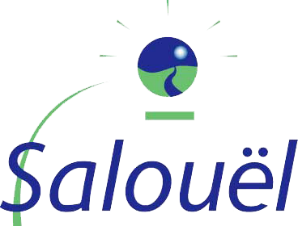 FORMULAIRE DE SUBVENTION POUR LE COMPOSTAGE INDIVIDUEL1/ MODALITESLa commune de Salouël vous propose d’obtenir une subvention jusqu’à 20 euros pour l’achat d’un composteur ou d’un lombricomposteur.Pour cela vous devez :    Habiter sur le territoire de Salouël.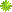     Remplir ce formulaire et le renvoyer à la mairie de Salouël (tout formulaire incomplet ou inexact entrainerait le refus de la subvention)    Fournir un justificatif de domicile de moins de 3 mois.    Envoyer l’original de la facture du composteur ou du lombricomposteur (la réclamer au vendeur, le ticket de caisse n’est pas valable)    Joindre un relevé d’identité bancaire ou  postal au nom du demandeur(RIB ou RIP).L’attribution de la subvention est unique par foyer.Dans le cas où le montant de la facture serait inférieur à celui de la subvention, le demandeur sera remboursé uniquement à la hauteur de la dépense engagée.La commune de Salouël se réserve le droit d’interrompre à tout moment cette opération de subventionnement.Le remboursement se fera par virement dans les 2 mois suivant réception de votre demande.2/ COORDONNEES DU DEMANDEURNom :  	Prénom :  	Adresse :	 				  Code Postal :		Commune :  	 Nombre de personnes composant la famille :  		 Date de Naissance :  				3/ COMPOSTEURType :          		 Marque :         		 Prix :  	4/ EMPLACEMENT DU COMPOSTEURAdresse:	 			 Code Postal :		Commune :  	5/ CONTRAT D’ENGAGEMENTJe m’engage à utiliser cet appareil à l’adresse mentionnée ci-dessus conformément aux recommandations  préconisées par la commune de Salouël et contenues dans le paragraphe 1.Fait à :  	Veuillez nous retourner le formulaire à l’adresse suivante : Contact formulaire composteurMairie de Salouël10, rue Ferdinand BUISSON - 80480 SalouëlOu par mail : mairie@salouel.comLe	 (Mention « Lu et approuvé » et signature)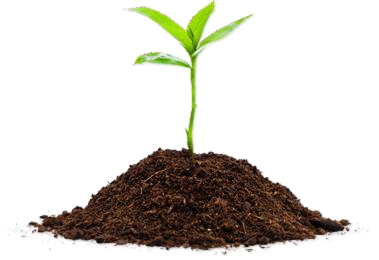 